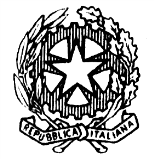 TRIBUNALE DI NOCERA INFERIOREUDIENZA DEL 07.12.2023 ore 09.00 e ss.Giudice: Dott. Federico NOSCHESE ORDINE DI CHIAMATA DEI PROCESSII° Fascia ore 09:00 – 09:15  (RGT n. 1247-23) – RGNR n. 1436/23  SIGE n. 354/23  (SIGE n. 140-2023)  (RGT n. 1179-23) – RGNR n. 2109-19  (RGT n. 1992-17) – RGNR n. 1257-17  (RGT. n. 1102/17) – RGNR n. 5943-16  (RGT n. 1062-23) – RGNR n. 2983-23  (RGT n. 1201-21) – RGNR n. 563-20II° Fascia ore 09:15– 09:45 Udienze predibattimentali  RGT n. 842-23 – RGNR n. 2418-22 - Predibattimentale  (RGT n. 1373-23) – RGNR n. 1083-23 - Predibattimentale  (RGT n. 1434/23) – RGNR n. 973/23 – Predibattimentale  (RGT n. 1433-23) – RGNR n. 5227-20 – Predibattimentale  (RGT n. 680-23) – RGNR n. 3861-22 - Predibattimentale  (RGT n. 915-23) – RGNR n. 3692-22 - Predibattimentale   (RGT n. 825-23) – RGNR n. 2261-21 - Predibattimentale  (RGT n. 1435-23) – RGNR n. 1435-22 - Predibattimentale  (RGT n. 964-23) – RGNR n. 6408-22 – Predibattimentale  (RGT n. 962-23) – RGNR n. 4195-21 – Predibattimentale  (RGT n. 912-23) – RGNR n. 383-23 - PredibattimentaleIII° Fascia ore 09:45 – 10:30 – R.E.R.  (RGT n. 234-21) – RGNR n. 73-20  RGT n. 205-21 – RGNR n. 39-20  (RGT n. 1681-20) – RGNR n. 153-20  (RGT n 1198-19) – RGNR n. 5447-17  (RGT n. 1856-20) – RGNR n. 5703-18  RGT n. 837-19 – RGNR n. 5485-16  RGT n. 1043-22 – RGNR n. 5409-20  (RGT n. 1179/18) – RGNR n. 3433-17  (RGT n. 648-20) – RGNR n. 3484-19  (RGT n. 216-21) – RGNR n. 1467-15  (RGT n. 278-23) – RGNR n. 5710-19  (RGT n. 2901-18) – RGNR n. 5633-17  (RGT n. 702-21) – RGNR n. 318-19   (RGT n. 1624-21) – RGNR n. 1083-21  (RGT n 216-19) – RGNR n. 4613-17  (RGT n. 209-23) – RGNR n. 2306-22  RGT n. 1129-22 – RGNR n. 5511-20IV° Fascia ore 10:30 – 12:30  (RGT n. 1195-20) – RGNR n. 1017-20   (RGT n. 1658-20) – RGNR n. 3388-19  RGT n. 79-22 – RGNR n. 1230-21  (RGT n. 621-23) – RGNR n. 1043-22  (RGT n. 1008-22) – RGNR n. 5029-20  (RGT n. 1621-21) – RGNR n. 933-20  (RGT n. 1692-20) – RGNR n. 2939-19   (RGT n. 2349-18) – RGNR n. 4031-17  RGT n. 250-22 – RGNR n. 3765-21